Контрольная работа №1: “Углеводороды” 10 классЗадания к контрольной работе:Для вопросов 1-7 выберите вариант ответа (верный - только один ответ из четырех). Каждый правильный ответ: 1 балл, максимально 7 баллов.Для вопросов 5-7 объясните выбор ответа, записав или уравнение реакции; или определение. Назовите вещества по систематической номенклатуре или составьте их структурную формулу. Каждый правильный дополнительный ответ: 1 балл, максимально 3 балла.Решите задачу 8, запишите ход решения. Оценивается каждый элемент решения, максимально: 3 балла.12-13 баллов – оценка “5”, 10-11 баллов – оценка “4”, 7-9 баллов – оценка “3”, менее 7 баллов – оценка “2”.Вариант 11 Общей формуле алкенов соответствует:а) СnH2nб) (СH3)nв) СnH2n -2г) СnH2n+22 Молекулы алкадиенов содержат:а) только  связи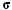 б) одну  связь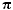 в) две  связиг) бензольное кольцо3 Ацетилен:а) летучая жидкость, применяется при сварке металловб) вязкая жидкость, применяется для получения резиныв) взрывоопасный газ, применяется при сварке металловг) газ, применяется для получения резины4 Вещество, формула которого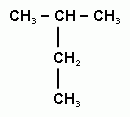 называется:а) 3-метилбутанб) 2-метилбутанв) 2-этилпропанг) пентан5 Изомером циклобутана является:а) бутенб) бутинв) бутанг) бутанол                                                С, 450-500°С6 В схеме превращений 3 С2Н2 -----------> Х неизвестным веществом Х является:а) пропанб) гексанв) циклогексанг) бензол7 Сумма коэффициентов в реакции горения этана равна:а) 4б) 16в) 19г) 218 Массовая доля углерода в углеводороде составляет 81,82%, относительная плотность паров этого вещества по кислороду равна 1,375. Найти молекулярную формулу улеводорода. Написать его название и структурную формулу.Ответы и критерии оценивания к Варианту 11 Ответы на вопросы с выбором ответа:2 Ответы на дополнительный вопрос (для вопросов 5-7):3 Решение задачи:Максимальное число баллов: 7+3+3=13 баллов.№ вопроса1234567ОтветаввбагвБалл1111111№ вопросаСодержание возможного ответаБалл5Структурная формула циклобутана или бутена  СН2=СН–СН2–СН3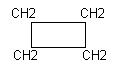 16Структурная формула бензола: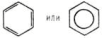 17Уравнение реакции горения этана:2С2Н6 +7О2 -> 4СО2 +6Н2О1Содержание верного ответа и указания по оцениванию (возможен другой тип решения)БаллыЭлементы ответаРассчитана относительная молекулярная масса вещества:Мr(вещесва)= 1,375х32=44Рассчитано молярное соотношение атомов и выведена молекулярная формула:44х0,8182/12 : 44х0,1818/1 = 3 : 8Молекулярная формула С3Н8Дано название составлена структурная формула вещества:Пропан, СН3–СН2–СН3Ответ правильный и полный, включает все вышеназванные элементы3Правильно записаны первый и второй элементы ответов2Правильно записан только первый элемент ответа1Все элементы ответа записаны неверно (в первом элементе допущена ошибка, повлекшая за собой неправильное решение)0